Kindergarten Supply List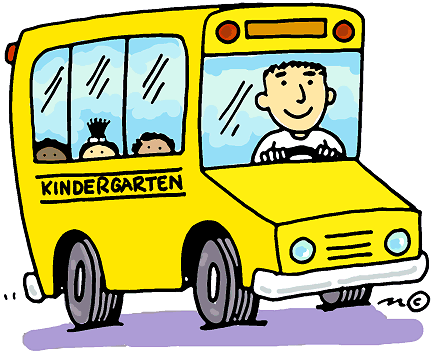 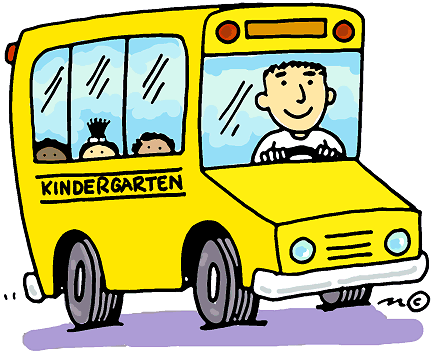 Carnesville Primary2018-20192 boxes (16 or 24) of small CRAYOLA crayons1 box of Expo Dry Erase markers (Black)1 box/pack of pencils (#2 USA Gold last longer and sharpen)	(Other brands do not sharpen or erase well)2-Pk of large pink erasers1 pack of Elmer’s glue sticks1 pair of blunt-tip Fiskar student scissors1- 1 inch, 3 ring binder with inside pockets (for agenda, important	papers, student work, etc.2 plastic folders with three prongs and pockets, NO RINGS1 set of computer headphones (ear buds are not allowed)Book bag that is large enough for notebook, coat, snack, etc.   (Rolling book bags are not allowed)~3 canisters of Clorox wipes~2 boxes of Kleenex~2 rolls of paper towels~1 box of quart Ziploc bags and 1 box of gallon Ziploc bags 